Повідомлення на сайт
стосовно практичного семінару для колег зМіністерства фінансів України на тему:«Особливості оподаткування податком на додану вартість операцій, які здійснюються на ринку електричної енергії в країнах ЄС» в онлайн-форматі в рамках співпраці Міністерства фінансів України з проєктом «Ефективне управління державними фінансами III», що реалізується Deutsche Gesellschaft für Internationale Zusammenarbeit (GIZ) GmbH за дорученням Уряду НімеччиниПротягом 27-28 червня 2022 року відбувся перший в цьому році дводенний практичний семінар та обговорення в розширеній робочій групі в он-лайн форматі з представниками та експертами Міністерства фінансів України, Міністерства енергетики України, Державної податкової служби України, представниками Комітету Верховної Ради України з питань фінансів, податкової та митної політики, ДП НАЕК «Енергоатом» на тему: «Особливості оподаткування податком на додану вартість операцій, які здійснюються на ринку електричної енергії в країнах ЄС».Це другий захід, який був організований проєктом «Ефективне управління державними фінансами III», що реалізується Deutsche Gesellschaft für Internationale Zusammenarbeit (GIZ) GmbH за дорученням Уряду Німеччини, на прохання Мінфіну, в умовах воєнного стану, що був запроваджений 24.02.2022 у зв’язку із початком військової агресії Російської Федерації проти України. Навіть за поточних умов, проект не припиняє свою діяльність і готовий надалі підтримувати українських партнерів у питаннях запровадження міжнародних податкових стандартів, які набувають додаткової актуальності у зв’язку із отриманням Україною офіційного статусу кандидата на вступ до Європейського Союзу.Німецький експерт-практик у сфері ПДВ-оподаткування – пан Маркус Дрост з Податкової адміністрації (м. Дюссельдорф),  презентував досвід ЄС та Німеччини українським колегам, а саме, представникам Департаменту податкової політики  та Департаменту міжнародного оподаткування Мінфіну, Міністерства енергетики України, Комітету ВРУ з питань фінансів, податкової та митної політики, Департаментів методології та оподаткування юридичних осіб ДПС, а також ДП НАЕК «Енергоатом».Особливий інтерес українських фахівців викликало обговорення ПДВ оподаткування електроенергії, місця її постачання, функціонування системи Reverse Charge, реєстрація підприємств на ринку електроенергії, оцінка з точку зору ПДВ в Німеччині та ЄС.Загалом, протягом двох днів презентації матеріалу та робочого обговорення в он-лайн режимі німецький експерт разом з українськими колегами розглянули наступні питання:Основні положення законодавства ЄС щодо регулювання ринку електричної енергії (зокрема, Директива 2009/72/ЄС про спільні правила внутрішнього ринку електричної енергії та про скасування Директиви 2003/54/ЄС, Регламент (ЄС) 714/2009 про умови доступу до мережі транскордонного обміну електроенергією та скасування Регламенту (ЄС) 1228/2003, Директива 2005/89/ЄС про заходи для забезпечення безпеки інвестування до системи електропостачання та інфраструктури та ін.).Регульований ринок електричної енергії в країнах ЄС (необхідність запровадження окремих норм в національне податкове законодавство):а) реєстрація підприємств на ринках електричної енергії;б) участь іноземних постачальників (з третіх країн) на регульованих ринках електроенергії – поставки з-за кордону;в) надання послуг з балансування операторами систем передачі  електроенергії.Концептуальні основи оподаткування ПДВ енергопродуктів та електроенергії в ЄС. Відмінності у підходах в оподаткуванні ПДВ ринку електричної енергії в Україні.Положення Директиви 2006/112/ЄС від 28.11.2006 про спільну систему податку на додану вартість (далі – Директива 112) стосовно оподаткування ПДВ енергопродуктів та електроенергії, які є  обов’язковими для імплементації у законодавство держав – членів ЄС.Використання пропускної спроможності при міждержавних перетинах (електроенергія) та пов’язані з цим послуги і особливості їх оподаткування.Форми надання податкових пільг: звільнення від сплати податку; диференціація ставок податку; повне або часткове відшкодування сплаченого податку.Режим фіскального контролю за наданням звільнень від оподаткування ПДВ чи знижених ставок ПДВ операцій, пов’язаних із оподаткування електричної енергії в Німеччині.Приклади недосконалості (проблеми) механізму оподаткування ПДВ електричної енергії в ЄС.Все це дозволило представникам Мінфіну, Міненерго, Комітету ВРУ, ДПС та ДП НАЕК «Енергоатом» набути додатковий досвід з питань ПДВ оподаткування ринку електроенергії та отримати поради від німецького експерта-практика, щодо подальшої імплементації положень Директив і Регламентів ЄС та досвіду Німеччини в національне законодавство, а також подискутувати власні проблемні питання.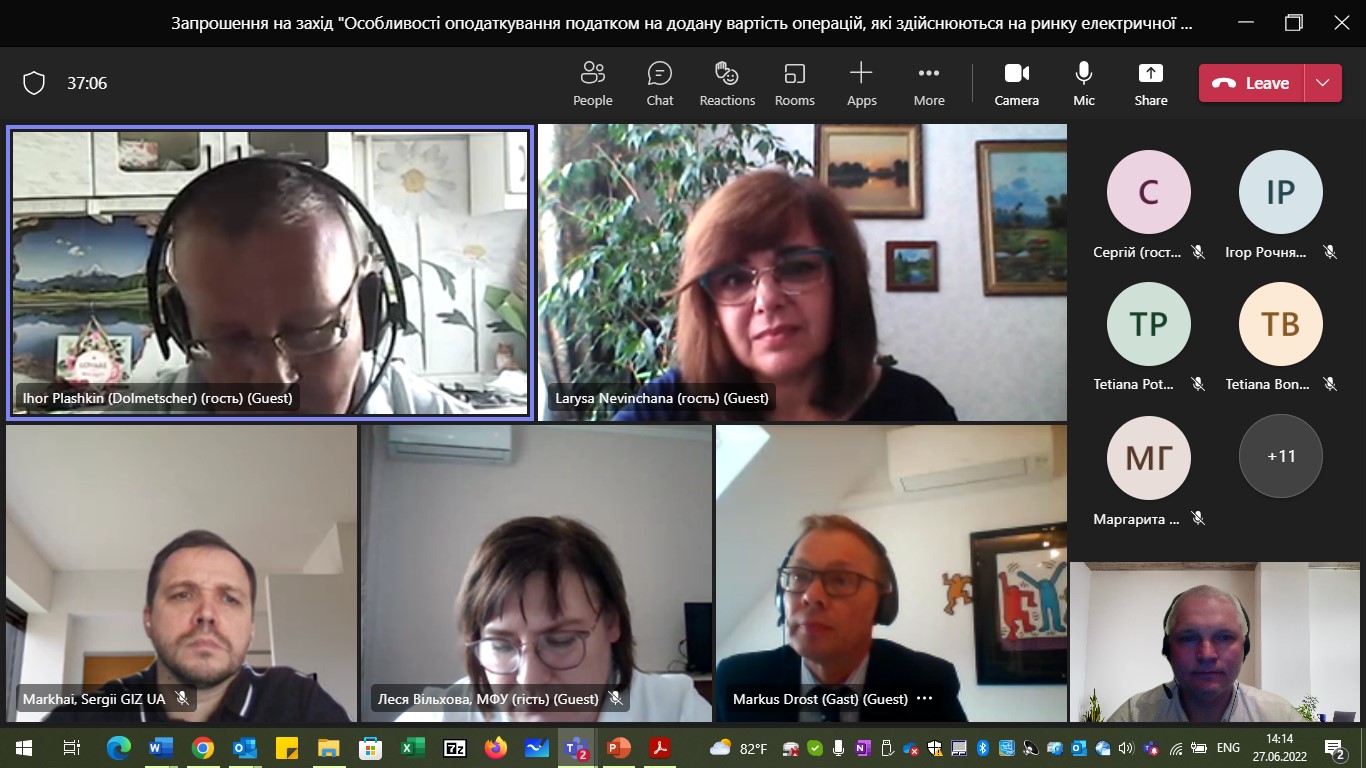 